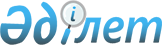 О дополнительных мерах по социальной защите граждан Железинского района в сфере занятости в 2012 году
					
			Утративший силу
			
			
		
					Постановление акимата Железинского района Павлодарской области от 28 февраля 2012 года N 96/3. Зарегистрировано Департаментом юстиции Павлодарской области 19 марта 2012 года N 12-6-137 Утратило силу в связи с истечением срока действия (письмо руководителя аппарата акима Железинского района Павлодарской области от 08 декабря 2014 года N 28/1-16/646)     Сноска. Утратило силу в связи с истечением срока действия (письмо руководителя аппарата акима Железинского района Павлодарской области от 08 декабря 2014 года N 28/1-16/646).
      В соответствии с подпунктом 13) пункта 1 статьи 31 Закона Республики Казахстан "О местном государственном управлении и самоуправлении в Республике Казахстан", пунктом 2 статьи 5, подпунктами 5-4), 5-7) статьи 7 Закона Республики Казахстан "О занятости населения", постановлением Правительства Республики Казахстан от 27 августа 2011 года N 972 "О внесении изменения и дополнений в постановление Правительства Республики Казахстан от 19 июня 2001 года N 836 "О мерах по реализации Закона Республики Казахстан от 23 января 2001 года "О занятости населения", акимат Железинского района ПОСТАНОВЛЯЕТ:
      1.  Установить дополнительный перечень лиц, относящихся к целевым группам согласно приложению 1.
      2.  Утвердить перечень работодателей, где будут организованы социальные рабочие места согласно приложению 2.
      3.  Утвердить перечень работодателей, где будут организованы рабочие места для прохождения молодежной практики согласно приложению 3.
      4.  Признать утратившими силу:
      постановление акимата Железинского района от 20 мая 2009 года N 148/4 "О дополнительных мерах по социальной защите граждан в сфере занятости населения района" (зарегистрированное в Реестре государственной регистрации нормативных правовых актов за N 12-6-73, опубликованное 30 мая 2009 года в газете "Родные просторы" N 22);
      постановление акимата Железинского района от 17 июня 2009 года N 172/5 "Об организации дополнительных мер по социальной защите молодежи – выпускников учебных заведений начального, среднего и высшего профессионального образования" (зарегистрированное в Реестре государственной регистрации нормативных правовых актов за N 12-6-74, опубликованное 27 июня 2009 года в газете "Родные просторы" N 26).
      5.  Контроль за исполнением настоящего постановления возложить на заместителя акима района по социальным вопросам (Кималиденов К.Б.).
      6.  Настоящее постановление вводится в действие по истечении десяти календарных дней после дня его первого официального опубликования и распространяется на трудовые отношения, возникшие с 1 февраля 2012 года.

 Дополнительный перечень лиц,
относящихся к целевым группам      1) Безработные граждане из малообеспеченных семей;
      2) лица, длительное время не работающие (более года);
      3) лица, имеющие ограничение в труде по справкам врачебной консультативной комиссии;
      4) молодежь в возрасте до двадцати девяти лет;
      5) граждане старше двадцати девяти лет, не имеющие трудового стажа.
 Перечень работодателей, где будут
организованы социальные рабочие места Перечень работодателей, где будут организованы
рабочие места для прохождения молодежной практики
					© 2012. РГП на ПХВ «Институт законодательства и правовой информации Республики Казахстан» Министерства юстиции Республики Казахстан
				      Аким районаЖ. ШугаевПриложение 1
к постановлению акимата
Железинского района
Павлодарской области
от 28 февраля 2012 года N 96/3Приложение 2
к постановлению акимата
Железинского района
Павлодарской области
от 28 февраля 2012 года N 96/3N п/пНаименование работодателяПрофессия (должность)Количество организуемых социальных рабочих местРазмер месячной заработной платыРазмер месячной заработной платы, которая будет компенсирована из средств государственного бюджетаПродолжительность работы в месяцах1.Крестьянское хозяйство "Калмыкова Н.Е." (по согласованию)Механизатор1500002500062.Крестьянское хозяйство "Исабеков" (по согласованию)Тракторист15000025 00062.Крестьянское хозяйство "Исабеков" (по согласованию)Водитель15000025 00063.Товарищество с ограниченной ответственностью крестьянское хозяйство "Антошинка (по согласованию)Тракторист25000025 00063.Товарищество с ограниченной ответственностью крестьянское хозяйство "Антошинка (по согласованию)Водитель15000025 00063.Товарищество с ограниченной ответственностью крестьянское хозяйство "Антошинка (по согласованию)Тракторист15000025 00064.Крестьянское хозяйство "Бакауов" (по согласованию)Рабочий150 00025 00064.Крестьянское хозяйство "Бакауов" (по согласованию)Тракторист150 00025 00064.Крестьянское хозяйство "Бакауов" (по согласованию)Водитель150 00025 00065.Индивидуальный предприниматель "Рамазанова" (по согласованию)Пекарь4300001500066.Государственное казенное коммунальное предприятие "Веселорощинский сельский Дом культуры"Рабочий320 0001000067.Крестьянское хозяйство "Рамазанов С.Ж." (по согласованию)Тракторист452 00026 00067.Крестьянское хозяйство "Рамазанов С.Ж." (по согласованию)Водитель352 00026 00068.Крестьянское хозяйство "Андреенко" (по согласованию)Тракторист15200026 00068.Крестьянское хозяйство "Андреенко" (по согласованию)Рабочий15200026 00068.Крестьянское хозяйство "Андреенко" (по согласованию)Строитель15200026 00069.Крестьянское хозяйство "Нургалиева М.К" (по согласованию)Тракторист15200026 00069.Крестьянское хозяйство "Нургалиева М.К" (по согласованию)Экспедитор15200026 00069.Крестьянское хозяйство "Нургалиева М.К" (по согласованию)Повар15200026 00069.Крестьянское хозяйство "Нургалиева М.К" (по согласованию)Строитель15200026 000610.Крестьянское хозяйство "ШариповС.Ж." (по согласованию)Тракторист23000015000610.Крестьянское хозяйство "ШариповС.Ж." (по согласованию)Скотник23000015000611.Индивидуальный предприниматель "Серекбаева А.Е." (по согласованию)Рабочий1150007500612.Коммунальное государственное казенное предприятие "Районный Дом культуры"Рабочий1150007500613.Товарищество с ограниченной ответственностью "Шебер-Железинка"Механизатор2150007500613.Товарищество с ограниченной ответственностью "Шебер-Железинка"Пекарь3150007500614.Крестьянское хозяйство "Екишок" (по согласованию)Разнорабочий12000010000615.Крестьянское хозяйство "Сизько" (по согласованию)Электрик1174398719615.Крестьянское хозяйство "Сизько" (по согласованию)Сварщики1174398719615.Крестьянское хозяйство "Сизько" (по согласованию)Механизатор1174398719615.Крестьянское хозяйство "Сизько" (по согласованию)Водитель1174398719616.Крестьянское хозяйство "Гундарь" (по согласованию)Тракторист1174398719616.Крестьянское хозяйство "Гундарь" (по согласованию)Водитель1174398719617.Крестьянское хозяйство "Шахтырев" (по согласованию)Тракторист35000025000617.Крестьянское хозяйство "Шахтырев" (по согласованию)Водитель25000025000617.Крестьянское хозяйство "Шахтырев" (по согласованию)Рабочие23400017000618.Товарищество с ограниченной ответственностью "Егер" (по согласованию)Электрик23400017000618.Товарищество с ограниченной ответственностью "Егер" (по согласованию)Сварщики23400017000618.Товарищество с ограниченной ответственностью "Егер" (по согласованию)Механизатор33400017000618.Товарищество с ограниченной ответственностью "Егер" (по согласованию)Водитель23400017000618.Товарищество с ограниченной ответственностью "Егер" (по согласованию)Оператор63400017000618.Товарищество с ограниченной ответственностью "Егер" (по согласованию)Разнорабочие53400017000619.Крестьянское хозяйство "Баужанова З.Г." (по согласованию)Тракторист670 00017439619.Крестьянское хозяйство "Баужанова З.Г." (по согласованию)Разнорабочий63200016000620.Товарищество с ограниченной ответственностью крестьянское хозяйство "Боранши" (по согласованию)Тракторист42600013000621.Крестьянское хозяйство "Молдакельдинов Каирберген" (по согласованию)Тракторист35000025000621.Крестьянское хозяйство "Молдакельдинов Каирберген" (по согласованию)рабочие25000025000622.Крестьянское хозяйство "КАБ" (по согласованию)Тракторист34000020000622.Крестьянское хозяйство "КАБ" (по согласованию)Водитель14000020000623.Крестьянское хозяйство "Судницын" (по согласованию)Тракторист15000025000624.Крестьянское хозяйство "Шарапов А.Н." (по согласованию)Тракторист35000025000624.Крестьянское хозяйство "Шарапов А.Н." (по согласованию)Водитель25000025000624.Крестьянское хозяйство "Шарапов А.Н." (по согласованию)Секретарь15000025000625.Товарищество с ограниченной ответственностью крестьянское хозяйство "ЕНБЕК" (по согласованию)Тракторист13000015000626.Крестьянское хозяйство "Нива" (по согласованию)Тракторист45000025000627.Крестьянское хозяйство "Ветер" (по согласованию)Рабочий13000015000628.Индивидуальный предприниматель "Хаирбаев" (по согласованию)Пекарь33400017000628.Индивидуальный предприниматель "Хаирбаев" (по согласованию)Бухгалтер15200026000629.Индивидуальный предприниматель "Кабдулова Б." (по согласованию)Рабочие33400017000630.Крестьянское хозяйство "Шахтырев Ю.В." (по согласованию)Тракторист15000025000630.Крестьянское хозяйство "Шахтырев Ю.В." (по согласованию)Водитель15000025000630.Крестьянское хозяйство "Шахтырев Ю.В." (по согласованию)Секретарь15000025000630.Крестьянское хозяйство "Шахтырев Ю.В." (по согласованию)Сварщик15000025000631.Крестьянское хозяйство "Падун" (по согласованию)Рабочие33400017000632.Крестьянское хозяйство "Панфилов" (по согласованию)Механизаторы240000174396Приложение 3
к постановлению акимата
Железинского района
Павлодарской области
от 28 февраля 2012 года N 96/3NНаименование работодателяПрофессия (специальность)Количество рабочих местПродолжительность молодежной практики в месяцахРазмер заработной платы (тенге)1.Товарищество с ограниченной ответственностью "Информационный центр Железинского района"Программист1326 0002.Государственное учреждение "Управление юстиции Железинского района" (по согласованию)Делопроизводитель Программист Юрист1
 1
16
 6
626 000
 26 000
26 0003.Государственное учреждение "Аппарат акима Железинского сельского округа Железинского района"Программист
 Делопроизводитель2
 26
 626 000
 26 0004.Государственное учреждение "Отдел внутренней политики Железинского района"Помощник специалиста1626 0005.Государственное учреждение "Отдел внутренних дел Железинского района" (по согласованию)Программист
 Делопроизводитель2
 36
 626 000
 26 0006.Железинский районный филиал НДП "Нур Отан" (по согласованию)Программист
 Делопроизводитель1
 16
 626 000
 26 0007.Государственное учреждение "Отдел жилищно-коммунального хозяйства, пассажирского транспорта и автомобильных дорог Железинского района"Делопроизводитель2626 0008.Государственное учреждение "Отдел культуры, развития языков, физической культуры и спорта района"Делопроизводитель1326 0009.Государственное учреждение "Отдел образования Железинского района"Секретарь Программист1
16
626 000
26 00010.Коммунальное государственное казенное предприятие "Железинская центральная районная больница" (по согласованию)Секретарь Статист Делопроизводитель1
3
26
6
626 000
26 000
26 00011.Государственное учреждение "Отдел занятости и социальных программ района"Экономист-бухгалтер Оператор ЭВМ1
 
16
 
626 000
 
26 00012.Государственное коммунальное казенное предприятие "Веселорощинский сельский дом культуры"Хореограф Переводчик Слесарь1
1
16
6
626 000
26 000
26 00013.Коммунальное государственное учреждение "Центр занятости акимата Железинского района"Делопроизводитель Программист1
 16
 626 000
 26 000